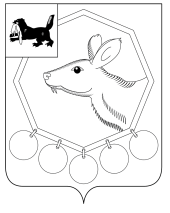 26.02.2020 № 38п/20РОССИЙСКАЯ ФЕДЕРАЦИЯИРКУТСКАЯ ОБЛАСТЬМУНИЦИПАЛЬНОЕ ОБРАЗОВАНИЕ «БАЯНДАЕВСКИЙ РАЙОН»МЭРПОСТАНОВЛЕНИЕО ВНЕСЕНИИ ИЗМЕНЕНИЙ В ПОСТАНОВЛЕНИЕ ОБ УТВЕРЖДЕНИИ ПОРЯДКА ПРЕДОСТАВЛЕНИЯ СОЦИАЛЬНО ОРИЕНТИРОВАННЫМ НЕКОММЕРЧЕСКИМ ОРГАНИЗАЦИЯМ СУБСИДИЙ ИЗ БЮДЖЕТА МО «БАЯНДАЕВСКИЙ РАЙОН» НА РЕАЛИЗАЦИЮ СОЦИАЛЬНО ЗНАЧИМЫХ ПРОЕКТОВ  ОТ 26.10.2018г. № 196п/18Руководствуясь статьей 78.1 Бюджетного кодекса Российской Федерации, Федеральным законом от 06.10.2003 № 131-ФЗ «Об общих принципах организации местного самоуправления в Российской Федерации», Федеральным законом от 12.01.1996 № 7-ФЗ «О некоммерческих организациях», постановлением мэра МО «Баяндаевский район»  от 25.02.2015  № 41 «Об утверждении муниципальной программы муниципального образования «Баяндаевский район» «Совершенствование механизмов управления экономическим развитием в МО «Баяндаевский район» на 2015-2020 годы», ст. 33,48 Устава муниципального образования «Баяндаевский район»:ПОСТАНОВЛЯЮ:Внести изменения в Приложение № 2 к Постановлению  мэра «Об утверждении порядка предоставления социально ориентированным некоммерческим организациям субсидий из бюджета муниципального образования «Баяндаевский район» на реализацию социально-значимых проектов» от 26.10.2018г. №196п/18, изложив его в новой редакции (Приложение).Внести изменения в п.4 Постановления мэра «Об утверждении порядка предоставления социально ориентированным некоммерческим организациям субсидий из бюджета муниципального образования «Баяндаевский район» на реализацию социально-значимых проектов» от 26.10.2018г. №196п/18, изложив п. 4 в новой редакции: «4. Контроль за исполнением настоящего постановления возложить на первого заместителя мэра МО «Баяндаевский район» Борхонова А.А.Настоящее постановление опубликовать в газете «Заря» и разместить на официальном сайте МО «Баяндаевский район» в информационно-телекоммуникационной сети «Интернет».Контроль исполнения настоящего постановления возложить на первого заместителя мэра МО «Баяндаевский район» Борхонова А.А.Мэр МО «Баяндаевский район»А.П. ТабинаевПриложение к Постановлению 26.02.2020 № 38п/20СОСТАВкомиссии по отбору заявителей на предоставление Субсидийиз бюджета МО «Баяндаевский район» на реализациюсоциально значимых проектовПредседатель комиссии:Борхонов Андрей Анатольевич - первый заместитель мэра МО «Баяндаевский район»Заместитель председателя комиссии: Борошноева Инга Вениаминовна - начальник отдела экономики и охраны труда администрации МО «Баяндаевский район»Секретарь комиссии:Буинова Ася Валерьевна - специалист отдела экономики и охраны труда администрации МО «Баяндаевский район»Члены комиссии:Хамнуева Марина Валерьевна - начальник отдела сельского хозяйстваНедосекина Светлана Викторовна - ведущий специалист отдела культуры по связям с общественностьюБарданова Октябрина Алексеевна - консультант по торговле отдела экономики и охраны труда администрации МО «Баяндаевский район»Мамаев Фёдор Германович - главный специалист юридического отдела администрации МО «Баяндаевский район»